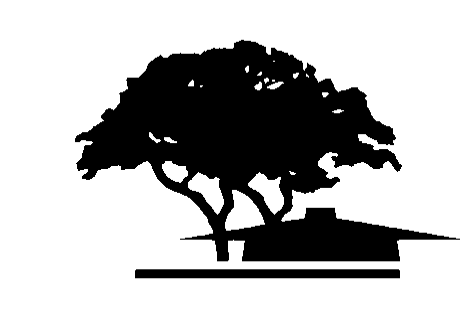 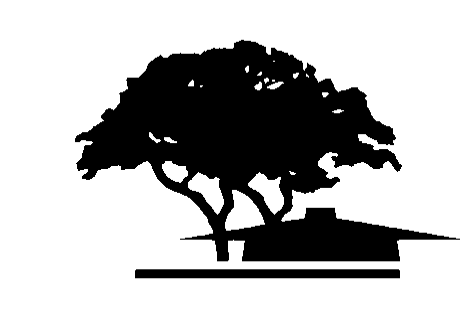 LOCATION:		Room 1901TIME:			1:30 – 3:00PM  ITEMSTIMETOPICSLEADERSEXPECTED OUTCOME12:00-2:05IntroductionsKuoDiscussion22:05-2:25Review the Student Success Collaborative Charge KuoDiscussion32:25-2:35Update on Book Voucher Program (Funded by Equity)KuoDiscussion42:35-3:05Shared Space for Learning CommunitiesKuoDiscussion53:05-3:30Meeting Times for Fall QuarterKuoDiscussion